Max MustermannMusterstraße 3807384 MusterstadtMusterunternehmenFrau Gisela MüllerMusterstraße 1589321 MusterstadtMusterstadt, 1. April 2023Bewerbung für den Minijob als Verkäufer/in im EinzelhandelSehr geehrte Frau/Herr Muster,mit großer Freude habe ich gelesen, dass Sie eine Ergänzung für Ihr Team auf 520-Euro-Basis suchen. Sie gewinnen mit mir einen Teamplayer, der gerne mit Menschen arbeitet, der gerne mit anpackt und effizient arbeitet. Durch meine Erfahrung im Bereich Kassieren und Warenannahme bin ich genau der richtige Kandidat für den zu besetzenden Minijob als Kassierer, da ich hier bereits in einem Ferienjob Erfahrungen sammeln konnte. Auch das Einräumen von Waren, neue Herausforderungen und Aufgaben sind für mich kein Problem. Ich möchte über mich hinauswachsen und neue Tätigkeiten er-lernen. Das können Sie auch in meinen beigefügten Referenzen erkennen.In Zusammenarbeit mit Ihnen und Ihrem Team möchte ich mich um die Kunden im Laden und an der Kasse kümmern und ihnen mit Rat und Tat zur Seite stehen. Ich freue mich darauf Ihrem Unternehmen ab dem [Datum] zur Verfügung zu stehen und Sie mit vollstem Einsatz zu unter-stützen.Bei Fragen stehe ich Ihnen jederzeit gerne zur Verfügung. Sie können mich jederzeit unter [Telefonnummer] erreichen. Ich freue mich auf ein persönliches Gespräch mit Ihnen.Mit freundlichen Grüßen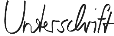 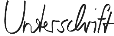 Max Mustermann